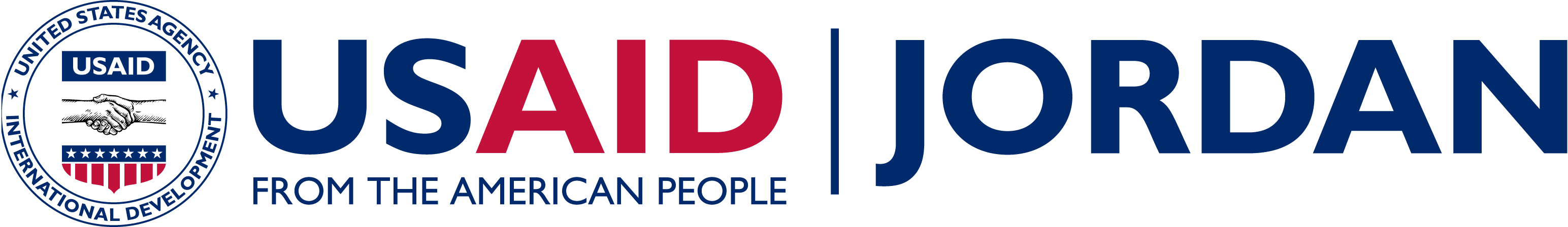 ACRONYMSCAM		Community Asset MappingCBO		Community Based Organization MEL 		Monitoring, Evaluation and LearningUSAID 		U.S. Agency for International Development YP		Youth Power Table of ContentsTable of Contents	31.	Introduction	4Purpose	4Methodology	42.	Demographic Information	54.	Main Findings	7YOUTH DEVELOPMENT	8SCHOOL/EDUCATIONAL ENVIRONMENT	13HEALTH	16SOCIAL ENVIRONMENT	17INCLUSION	17COMMUNITY SERVICES	175.	Analysis Tables:	19Community Survey Analysis	19Institutional Survey Analysis	26Focus group questions	31Introduction PurposeThe community asset mapping (CAM) assessment uses a three-fold strategy. Firstly, an institutional mapping tool which consists of a survey that identifies stakeholders/entities, their role in the community, and their service provision. Secondly, a community mapping tool; a survey that aims to capture the community’s needs and barriers. Thirdly, a focus group discussion with youth to digest the results from the two surveys, and identify unique opportunities and challenges in the community that may have not been fully captured. The process of mapping is guided by youth, designed to enhance their agency, self-efficacy, and initiative programming.MethodologyCommunity asset mapping tools were designed and developed on tablets, for mobile data collection, by the USAID YouthPower MEL team. Data is collected through two types of surveys, and a focus group. The surveys are framed around six main categories which aim to capture a holistic experience of the youth in the community:Youth developmentEducational environmentHealthSocial environmentInclusionCommunity servicesThe institutional mapping survey is used on any institution in the area to inquire about the their services, resources, and challenges. The second is a community mapping survey used to investigate the challenges, barriers, importance, and quality of services and resources in the community. This survey incorporated anyone from the community irrespective of their age. 36 youth from Jerash City are trained on collecting data for the community asset mapping. After completing the training successfully, youth are split into groups of five, with one youth leader functioning as a focal point for each team. The map of Jerash City is then divided into blocks that identify which part of Jerash that team will map over the upcoming three days. This survey was carried out over three days, 15th – 17th of April, 2019.The results from the two surveys are preliminary analyzed to guide a focus group discussion with youth from the community, gaining deeper insight on their priority issues. The CAM report is a compilation of all these results and analysis.Demographic Information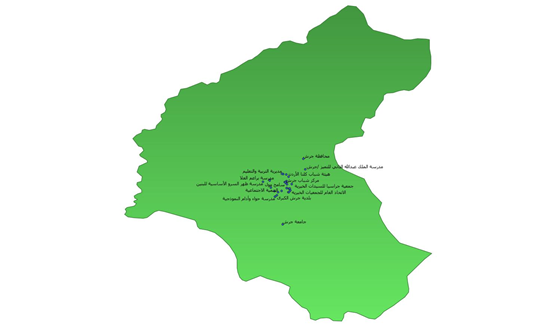 Governorate: JerashDistrict: Jerash CityInstitutional sample size: 44 institutionsCommunity sample size: 315 participantsNumber of mappers: 36 participantsFocus group size: 13 participantsAll participants were Jerash City residents.Overview:Below is a general overview of the results:The nationalities surveyed for through the Community Mapping Survey:71.4% Jordanian 14.6% Syrian13% Palestinian0.3% Iraqi0.6% OtherThe age group surveyed ranged from 11-65 years, 65% of the sample were less than 30 years old.The gender distribution was comparable between males and females (52.7% males & 47.3% females).Below are the sex & age distribution:The Community Mapping Survey indicated that there are various issues which are of major concern or are majorly problematic for the community. Below is a list of the highest rated issues of concern, however, initiatives of youth should not be limited to the issues listed below:Educational support such as scholarships.Bullying in schools and in the community.Poor learning conditions in schools.Lack of attendance of students to school.Lack of job fairs.Lack of knowledge about nutrition.Financial barriers in receiving health care.Impact of social norms on inclusion.Acceptance of divorcees.Roads and sidewalks.Water scarcity.Litter & cleanliness of the city.Inactive role of municipal spaces/halls.A total of 44 institutions were found by the 36 mappers in Jerash City. Below is the distribution of institutions based on type:The institution mapping survey asked what are the needs of youth that did not complete their education. Using cluster analysis the following themes appeared:Main FindingsThis report uses the outline of the community mapping survey and inserting the relevant information from the institutional mapping results and the focus group discussion. It is broken down into six categories:Youth DevelopmentEducational EnvironmentHealth Social Environment InclusionCommunity ServicesYOUTH DEVELOPMENTHow would you rate the following youth outlets in your community?Worst four youth outlets:Entertainment (movie theater, public parks, café, internet café)- 91 (28.9%) rated this as bad or non-existent, making it the worst youth outlet.Disability-friendly public places- 87 (27.6%) rated this to be the second worst youth outlet.Library- 83 (26%) rated this to be the third worst youth outlet.Spaces for women to gather (houses, mosques, café, clubs)- 72 (23%) rated this youth outlet as bad or non-existent.Entertainment (movie theater, public parks, café, internet café): 91 (28.9%) rated this as bad or non-existent, making it the worst youth outlet.Relevant institutions12 institutions provide art & music activities. Five of which are open on weekends, only on Saturday. All of which are open until 5 maximum with the exception of one governmental entity, which means youth are not able to benefit after school.Ten organizations provide theater activities. Four of which are open on Saturday none are open after 5pm. Eight organizations have parks although most close by 4pm several are open on weekends.Focus group discussionMost spaces have restricted entrance allowing families only, and do not allow males. For the few places this does not apply, the space become male dominant, making it socially inappropriate for females.Cultural restrictions also play a role in the presence of females in certain spaces. For example it is not acceptable for a female to take part in outdoor entertainment.Parks have various issues: The location of most parks are difficult to reach. The infrastructure is unsafe.Facilities or playground equipment/supplies are limited.Parks are not appreciated:Amman's Gate Park was transformed from a park to an amusement park with a required fee to enter. Too often parks are reduced in size. For example the government took part to make the road larger.Internet cafes are outdated concepts, youth have internet on their phones.Open spaces must be better maintained and taken care of.There are no playing fields for example football field.Disability friendly spaces: 87 (27.6%) rated this to be the second worst youth outlet.Relevant institutions31 (70.5%) institutions surveyed said that their services are open to persons with disabilities.However, on a follow up question only ten (23%) said that they actually cater to persons with disabilities. Focus group discussionMost streets and sidewalks are not appropriate for the use of the community, let alone the use of persons with disabilities.Stigma and negative attitudes towards children with disabilities often impact the way parents interact with their children. For example, if a family has a child that has a disability, society will not be interested in marrying from that family. Therefore, they often hide that child with a disability.Public spaces do not consider the needs of persons with disabilities.There are not a single space for persons with disabilities to go to and feel safe and comfortable.There are three organizations that work namely with persons with disabilities, however none are actually active. Homes of persons with disabilities are suitable or able to cater for their needs.Parents lack the awareness and training of how to best care for a child with a disability.Library: 83 (26%) rated this to be the third worst youth outlet.Relevant institutionsSix organizations said that they have a library. Two are open on Saturday, one which serves males in the ages of 15-19 and the other for both genders, ages 10-29.Focus group discussionThe community does not know that there is a public library, they need an awareness campaign.People do not have a culture of reading. Even schools do not encourage or promote reading.There is no awareness about where people can find the existing libraries.Libraries do not have the resources required for the community to be attracted to that space. For example they do not have quiet zones or ACs, the books are at outdated and irrelevant, and worst of all, the books are not allowed to be checked out.The locations of libraries are generally inaccessible.How accessible are these following out of school services in your community?Out of school services that are least accessible or do not exist:Other educational resources (scholarship & application info)- 93 (29.5%) said this does not exist or not accessible.Business resources (grants, business plan, financial guidance)- 89 (28.2%) said this does not exist or not accessible.Art, music, theatre activities- 78 (24.8%) said this does not exist or not accessible.Other educational resource (scholarships & applications): Nearly 30% said that this resource is not available. Relevant institutionsFour institutions provide scholarship support, all are free however two are not accessible by public transport they require a taxi. Eight institutions provide financial aid. The types of institutions are mixed between non-profit, governmental, and private. Focus groupThere is a lack of knowledge of scholarships that exist. Youth in Jerash do not know how to research scholarships opportunities. When youth were asked about Fursa (a website that provides information about the available scholarships for youth) none of them heard of it.Most institutions that give support or scholarships are based in Amman not Jerash, which makes them difficult to access.Amira Basma Center provides assistance, however too many people do not know of it and how to best benefit from their resources. Business resources (grants, business plan, financial guidance): 28% said this does not exist or not accessible.Relevant institutionsTwo organizations noted providing business training development. One was a for profit organization and the other was governmental, neither specialized for such work.Focus groupThere is a lack of institutions that support entrepreneurial projects. Those who provide some support are not qualified, and do not provide true guidance.It is critical to have an institution that is able to carry out a feasibility study for an entrepreneurial project. Companies request it for financing and operation management.Art, music, theatre activities: Nearly 25% said this does not exist or not accessible.Relevant institutions12 institutions provide art & music activities. Five of which are open on weekends, only on Saturday. All of which are open until 5 maximum with the exception of one governmental entity, which means youth are not able to benefit after school. Ten organizations provide theater activities. Four of which are open on Saturday none are open after 5pm. Focus groupThere is no awareness about or interest in artistic activities. There should be major announcements about events.Music training is available for youth between the ages of 7-18 in the IMC, however they are the only institution providing this service.Have you heard or been part of (participated in) the following programs in your community?Least heard/part of guidance and counselling programs in the community:Boy scouts- 224 (71%) did not hear/were a part of it.Religious guidance/counselling- 223 (70.8%) did not hear/were a part of it.Girl scouts- 205 (65%) did not hear/were a part of it.Relevant institutionsBoy scouts- One institution has boy scout services. Religious guidance/counselling- 10 institutions have religious guidance/counselling, mixed between CBOs, non-profits, governmental, and private, all of which close by 5pm.Girl scouts- Six institutions have girl scout services.Focus groupMentors are not aware what their actual role is or how to support youth. If they do support they do not have the education, or proper knowledge to know how.Initially, most youth thought that scouts are unimportant. When it was explained that their role is often much more than just activities, youth said that if their role is activated beyond just a few outdoor activities then they could help build the agency of youth. However, currently they play a limited role in improving youth thinking.The positive role of religion on behavior and manners has nearly disappeared. This is because people are lacking faith. Youth do not have a religious figure who is relatable and that they trust, most of the clergy are too old. Mosques place ads about their religion classes, but youth said that they need a hub for religious knowledge, where they could converse. Even Friday sermons are ineffective and not attractive to youth. There is a fear of politicized religion although youth do want religious guidance. So youth are struggling to be certain that the person who is providing religious guidance will not lead them indirectly to extremism. Peer to peer impact plays a major role on what youth do, regardless of mentorship. Does your community provide the following to assist the process of entering the workforce?	Least used assistance to enter the workforceJob fairs- 90 (28.8%) said that this service was not provided in Jerash.Entrepreneurial support- 78 (24.8%) said that this service was not provided in Jerash.Career counseling- 69 (22%) said that this service was not provided in Jerash.Relevant institutionsThree institutions provide business development training. Two require a bus as the closest form of transportation. Focus group Culture of shame about certain jobs impacts the opinions of youth. Especially, youth who completed their university graduates, they are not willing to take certain jobs due to the very low pay and the shame associated with certain jobs. Recruitment exhibitions are well advertised however the actual type of jobs that will be available is unknown. People must pay an entrance fee and only afterwards do they know what types of jobs will be available. Recruitment exhibitions are there for display only and to make a profit off entry fees, no one receives call backs. Vocational training guidance is available but it ends at 10th grade. Youth need to know what jobs are available in the job market so that they study or train in something that is actually on demand. Youth believe there are simply no jobs, regardless of what they studied or practiced.Parents force youth to continue their education although continuing their education does not provide greater opportunities.Even if there is vocational guidance, all the industrial and agricultural schools are overcrowded and so applications are simply rejected.If youth attempt to create their own business idea, there is a lack of institutions that support entrepreneurial projects. It is critical to have an institution that is able to carry out a feasibility study for project, it is requested by financing and operation companies, however they are very expensive.Which places do youth gather when in your community? Select all that apply.Least used spaces by youth:Municipal spaces/halls- only 21.3% said that youth gather in municipal spaces/halls.CBOs- only 27.6% said that youth gather in CBOsClubs- only 28% said that youth gather in clubs.Municipal spaces/halls: only 21.3% said that youth gather in municipal spaces/halls.Relevant institutions: There is one municipal space/hall reported. It closes at 3pm and is not open on weekends. The closest type of transportation is a taxi or a bus.Focus groupMunicipal halls exist, however nepotism plays a big role in who is able to use them. Hours which may happen to be available, are abnormal. CBOs: only 27.6% said that youth gather in CBOs.Relevant institutionsThere is only two CBOs reported in the survey, explaining why it is not space which is heavily used by youth, there are only a couple available.Focus groupThe civil society organizations collaborate with youth extensively.Youth also have the misconception that organizations only exist to provide food stamps or assistance for those in need which leads to most youth not visiting these organizations.Clubs: only 28% said that youth gather in clubs.Relevant institutions Eight clubs most close by 3pm, their services are free with the exception of two clubs.The eight clubs are split into the following institutions types; three governmental, three non-profits, one private, and another is a CBO. These clubs provide numerous services; cultural activities, life skills training, computer training, volunteering opportunities and more. One club was males only, one was female only, while the remaining six were for both genders.Focus groupClubs are dedicated to males only, even if they say they serve both genders. In addition, the clubs reported from the Asset Mapping survey are not proper clubs, it is just one of many things they do.The clubs are inadquent in regards to maintenance, and equipment. Even the general environment is just not comfortable for youth. The trainers in clubs are unqualified. Clubs have trainers with no professional background on what they are teaching. Even sport clubs in Jerash City are not qualified to be sport academies hence why they do not have an active role with youth. For example, sport clubs are unable to effectively train football players nor provide support or funding for football players.Some parents have a stigma that sport trainers are homosexual and therefore do not let their children take part in sports.Most club memberships require fees which limits participation to a few members only. When asked about the Asset Mapping results, youth said that clubs may not have an initial fee but have hidden fees.  SCHOOL/EDUCATIONAL ENVIRONMENTIn your opinion what are the three most important issues in schools (in your community)?Most important issues in school:Attendance- 68% of the community said that attendance is one of three most important school issues.Overcrowded- 58.1% of the community said that overcrowding is one of three most important school issues.Violence/bullying- 44.4% of the community said that violence/bullying is one of three most important school issues.Focus groupRefer to focus group summary for schools pages 14-15.What do you consider the top three issues with school services in your community?Top three issues in school servicesPoor learning conditions- 194 (61.6%) when given a list of issues said that this is a top issue in school.Lack of tutoring	- 159 (50.5%) when given a list of issues said that this is a top issue in school.Lack of subject matter choices (vocational training, computer, English)- 150 (47.6%) when given a list of issues said that this is a top issue in school.Relevant institutionsOne school out of 44 provide tutoring services.Three institutions that are not schools support students through tutoring, two of which are non-profit and one is governmental. Focus groupRefer to focus group summary for schools pages 14-15.Have you or has someone you know experienced these safety related issues in school in your community?Most recurring issues related to safety in schoolsBullying (physical/verbal)- 81.9% selected this as a frequently recurrent safety issue in schools.Physical abuse (by students and/or teachers)- 63.5% selected this as a frequently recurrent safety issue in schools. Unsafe conditions (infrastructural )- 63.2% selected this as a frequently recurrent safety issue in schools.Focus groupRefer to focus group summary for schools pages 14-15.Have you or someone you know experience the following school issues in your community?Most frequent general issues in schoolsUnhygienic- 119 (37.8%) found lack of hygiene the most frequently occurring issue in schools.Violence, bullying, harassment- 118 (37.4%) found this as a frequently occurring issue in schools.Lack of equipment (books, recreational equipment, computers)- 112 (35.6%) found this as a frequently occurring issue in schools.Focus groupRefer to focus group summary for schools pages 14-15.Have you or has someone you know experienced these barriers to schools in your community?Top three barriers to educationTransportation/ location of the school- 107 (34%) selections for this being in the top three barriers to education.No assistance for people with learning difficulties- 96 (30.5%) selections for this being in the top three barriers to education.Lacks accessibility for persons with disabilities- 92 (29%) selections for this being in the top three barriers to education.Relevant institutionsNine schools (60%) out of 15 rely on walking the remaining require buses or taxis. Only one school provides early childhood support for learning difficulties.Only three schools cater to persons with disabilities. Although 10 accept persons with disabilities.Focus groupThere is no public transportation from and to schools, only private cars. This is somewhat supported by the asset mapping survey.Stray dogs are a barrier to schools, some students are too afraid of the dogs and may skip school altogether if they find too many dogs on their way.In addition to concerns of dogs on the way to school, school books and supplies are very heavy for young kids especially while walking a long distance to reach their school.The schools do not have the capacity to assist students who do not have learning difficulties let alone those who do. Students without learning difficulties face major challenges learning in public schools due to overcrowding and teaching techniques. Students with learning difficulties need one-on-one time with a teacher who specializes in learning difficulties.In the past few years, a learning difficulties room was created in every public school in Jordan. However, it is not effective at helping or supporting students with learning disabilities. The teacher in this classroom does not have experience in working with children with learning difficulties. That one teacher is also expected to teach all the subjects. Schools are not equipped for students with disabilities and although it is not reported, that is a reason why they are not accepted into the public school.School regulations do not cater to persons with disabilities.Do the following exist in schools in your community?Top two least existing student developing activities in schools:Student led extra-curricular activities- 122 (38.7%) said this does not exist.School improvement activities- 123 (39%) said this does not exist.Relevant organizationsOnly two schools provide afterschool programs, not specifying if they are led by students.School related issues focus groupEducational environmentTeachers themselves are not committed to teaching their classes, this is reflected in students.Teachers are unqualified to teach the classes they are teaching, for example teachers teach subjects that they are not trained to teach nor did they major in.Methods of teaching are too traditional and outdated, they utilize an indoctrination method, which only serves youth during school yet not in real life. The classes just feel too much like a routine. There are no opportunities to apply what is being learned. All these points together create a negative school environment.Certain classes are often replaced with core subject classes, for example art classes are used for mathematics. This makes youth feel like classes are so long, because it is all just heavy subjects that do not engage their creativity or provide an outlet for their energy.Parents do not follow up with what goes on in schools so attendance goes down.The focus is on students who are distinguished only, and those who are children of other teachers or administration. Culture, customs, and traditions also impact whether their children even continue to go to school. For example, due to early marriage females often do not continue their education.There are various types of subjects that extend beyond core subjects, however the quality is so low.The computer room is only used during computer class, students are not allowed to use them during other times. This is due to teachers being held highly accountable for what happens to the computers and therefore to secure themselves they keep it locked unless if it is being used for classes. However, students should just be taught how to safely use computers so that they are allowed to use them outside computer class times.There is a lack of awareness of the importance of extra-curricular activities. There is a lack of respect and appreciation for student ideas.Overcrowding, additional education support & infrastructure Overcrowded classrooms do not allow time for students to ask questions during class. Parents rely on private teachers, which are often the same teachers that are in school however they are better able to teach one-on-one. Due to overcrowding, there are always maintenance problems. Schools are not able to provide adequate facilities for this number of students. For example bathroom that are broken, missing doors or simply unhygienic.The only way to solve the problem of overcrowded schools, is to build more schools.There was an initiative which provided support classes for youth called Makani, however it ended. While active it was highly successful and impactful.Bullying & ViolenceBullying is a major issue, often teachers have a problem with certain parents which effects the students.Bullying between students is a major issue that has no repercussions.Inappropriate language is often used in schools, it is so normal that there are absolutely no repercussions.Education fails to raise awareness, empathy, and punishment for violence in schools.Even teachers need training to modify the way their behavior towards students. For example most teachers use a stick to discipline their students, following the concept that you can only discipline students if you hit them. There are no initiatives that have addressed teacher-student relationship.Violence is most prominent among students to other peers rather than teachers to students. This is another manifestation of the lack of utilization of energy of students. Youth face psychological pressures and often abuse from home which increases the likelihood that youth become violent due to lack of positive outlets. The abuse and violence cycle plays a large role in the behavior of youth. For example the father is violent with the wife, the son sees this behavior at home and so they copy their fathers and become violent at schools.Unique issuesIn one of the schools females are prohibited from using their school playground due to its proximity to the male school.Students need hygiene and cleanliness education.HEALTHPlease select three of the following that you consider the most important for youth:Most important health related topics for youth:Nutrition- 187 rated this in their top four most important youth health issues.Smoking- 179 rated this in their top four most important youth health issues.Drugs- 147 rated this in their top four most important youth health issues.Environmental problems- 143 rated this in their top four important youth health issues.Relevant institutions18 institutional take part in health awareness campaigns, mixed between schools, health institutions, and others.Focus groupThere is a lack of awareness of what healthy eating is, what should be eaten and what should be avoided. Students who smoke are more respected and receive a certain social status, it is a social problem. There are no laws that help regulate or limit smoking.Parents need to be educated about drugs to know what symptoms to look for.Focus group participants were uninterested in discussing this question.Do you consider the following to be problems in your local health facilities?Most problematic issues in Jerash’s local health facilities:Low quality of service- 220 rated this as majorly problematic. High number of patients- 217 rated this as majorly problematic.Lack of hygiene- 199 rated this as majorly problematic.Limited operating hours- 193 rated this as majorly problematic.Focus groupThere is a general lack of employees, as well as health centers. When there are medical days private clinics use it as a way to advertise themselves and do not provide the service to its fullest so that they could make money off follow-ups.There needs to be real free medical days that service those who cannot afford health care. In healthcare facilities there are no regular cleaning sessions, or enough use of cleaning detergents, or banners that promote cleanliness, or not even bins to throw trash.Which of the following do you consider barriers to health care in (name of community) (choose 2-3).Top barriers to health care:Financial barriers- 180 (57.1%) said financial restrictions are one of three top barriers to health care.Delays in receiving care- 172 (54.7%) said that delays in receiving care is one of three top barriers to health care. Services needed yet unavailable- 155 (49.2%) said that services are needed yet unavailable are one of three top barriers to health care. SOCIAL ENVIRONMENTHave you or has someone you know experience the following issues in your community? Most frequent community issues related to the social environment:Bullying (neighborhood/work)- 156 reported that they/someone they know experienced bullying. Verbal/emotional/ psychological abuse (partner/family)- 124 reported that they/someone they know experienced a form of abuse.Gender bias (towards females)- 99 reported that they/someone they know experienced gender bias.INCLUSIONDo you feel that in your community there equal access to activities/facilities for males & females?57.8% said yes, males and females have equal access to activities/facilities.Which of the following have you considered barriers to inclusion (persons with disabilities, refugees, women) in Jerash? Top barriers to inclusion:Social norms is the most reported barrier to inclusion 61.6%.Local policies is the second most reported barrier to inclusion 46.3%.Racism/sexism is the third most reported barrier to inclusion 44.4%.To what degree do you think the following groups are accepted in (name of community)?Least accepted groups in society:Divorcees were the least accepted group with only 27.6% saying that they are rarely accepted.Children of divorced parents were the second least accepted group with only 25.1% saying that they are rarely accepted.Other tribes were the third least accepted group with only 20.3% saying that they are rarely accepted.Relevant institutions12 institutions noted providing women support. Eight provide family concern services. 11 provide family support services. COMMUNITY SERVICESHow would you rate these municipal related services?The worst municipal services37.5% rated general municipal services as ‘bad’. 29.5% rated providing official documents as ‘bad’.Focus groupCorruption is a major issue, where certain people benefit and receive preferential treatment. The prerogative to power of some leads to unfair treatment.Are there issues with the following services in your community?Worst services (including those who selected those services as non-existent)Roads & Sidewalks- 193 noted that this service is either as problematic or does not exist.Cleanliness- 192 noted that this service is either as problematic or does not exist.Water- 185 noted that this service is either as problematic or does not exist.Elderly Services- 184 noted that this service is either as problematic or does not exist.Relevant institutionsFour institutions noted one of their services being street maintenance.Five institutions noted providing pollution control services.Five institutions said they provide services related to water safety.Nine organizations provide Sr. citizen services. Focus groupRoads are in very bad conditions. Ditches in certain streets do not get fixed unless nepotism is involved.There are no waste bins, people do not feel responsible to keep spaces clean, and cleanliness of the streets is an issue that no/few initiatives have addressed.Other governmental bodies are uninterested; not the tourism, agriculture, or municipal servicesThe souq (city center) is one of the least clean spaces in Jerash.How reliable and safe is the infrastructure in Jerash?Least reliable & safe forms of infrastructureBridges- 44.1% reported the bridges being unsafe and unreliable, making the biggest infrastructural problem in Jerash.Sewage/plumbing- 43.5% reported the sewage/plumbing being unsafe and unreliable, making the biggest infrastructural problem in Jerash.Water- 39.4% reported the water being unsafe and unreliable, making the biggest infrastructural problem in Jerash.Relevant institutionsFour institutions noted one of their services being street maintenance. Three institutions said they proved sewage control services.Five institutions said they provide services related to water safety.Are these issues in your community? Top three pollution/resource related issues in the community:Water scarcity- 234 rated this as one of top three pollution/resource issues in Jerash.Litter- 223 rated this as one of top three pollution/resource issues in Jerash.Waste management- 189 rated this as one of top three pollution/resource issues in Jerash.Relevant institutionsFive institutions noted providing pollution control services.Five institutions said they provide services related to water safety.Focus groupWater is a major issue, every two-three weeks water is supplied to homes. Nepotism plays a role in how water supply is distributed.  People need an awareness campaign how to save water.Analysis Tables:Community Survey AnalysisSCHOOL EDUCATION ENVIRONMENT		HEALTH		SOCIAL ENVIRONMENT	INCLUSION		COMMUNITY SERVICES				Institutional Survey AnalysisNumber of Institutions in Jerash 	44Focus group questions1.	Which of these are a priority for your community?2.	Why does this happen/exist?3.	Why is this important?4.	What are the other things happening (issues by this) because of this?5.	Who else is responsible for this?6.	What has been done in the past to resolve/address this? Probe: Are the activities/initiatives that addressed this issue? Why did they not work?If yes, what parts were effective, and what parts were not effective?Are there reasons why this service/resource does not exist that you are aware of?What are more specific barriers?Are there any other ideas?% 29 & under% 30 & over65% 35%%Males%Females47.30%52.70%JordanianSyrianPalestinianIraqiOther225 (71.4%)46 (14.6%)41 (13%)1 (0.3%)2 (0.6%)Q1: How would you rate the following youth outlets in your community?Q1: How would you rate the following youth outlets in your community?Q1: How would you rate the following youth outlets in your community?Q1: How would you rate the following youth outlets in your community?Q1: How would you rate the following youth outlets in your community?Q1: How would you rate the following youth outlets in your community?OptionsGoodAverageBadI don’t knowDoesn’t existEntertainment (movie theater, public parks, café, internet café)87118721919Organized activities (@CBOs, @NGOs, youth leaders)10712842299Sports (basketball/football /swimming)119120491314Sport teams/competitions (football team/basketball/swimming)110131421715Youth clubs and associations12212452116Spaces for youth to gather (CBOs, parks, municipality space, schools)12512150127Spaces for women to gather (houses, mosques, café, clubs)11811466116Spaces for men to gather (streets, houses, café, mosques, clubs)15011136144Disability-friendly public places93110722515Learning opportunities in the community (outside school)106126511715Library106111621521Q2: How accessible are these following out of school services in your community?Q2: How accessible are these following out of school services in your community?Q2: How accessible are these following out of school services in your community?Q2: How accessible are these following out of school services in your community?Q2: How accessible are these following out of school services in your community?OptionsAlways accessibleSometimesNever accessibleDoesn’t existInternet knowledge station1031415120Computer center1171523412Access to computers at computer center1091554011Computer courses1121504112English language courses1091593314Employment skills training961544718Business resources (grants, business plan, financial guidance)801466821Other educational resources (scholarship & application info)861366429Debates/Structured Youth Conversations871545222Life skills/activities (communication, teamwork)891604719Art, music, theatre activities881495622Q3: Have you heard or been part of (participated in) the following programs in your community?Q3: Have you heard or been part of (participated in) the following programs in your community?OptionsYesGirl scouts205Boy scouts224Religious guidance/counselling223Mentorship (psychological, career)194Community radio146NGO-CBO guidance/counselling activities172Q4: Does your community provide the following to assist the process of entering the workforce?Q4: Does your community provide the following to assist the process of entering the workforce?Q4: Does your community provide the following to assist the process of entering the workforce?Q4: Does your community provide the following to assist the process of entering the workforce?Q4: Does your community provide the following to assist the process of entering the workforce?OptionsYesSomewhatNoI don’t knowJob fairs105919029Career counseling981256923Internships1151146323Volunteering in the workforce143966016Training for job placement141975819Vocational training153924822Entrepreneurial support961087833Q5: Which places do youth gather when in your community? Select all that apply.Q5: Which places do youth gather when in your community? Select all that apply.OptionsCountCommunity centers / Youth center126Coffee shops or cafes214Parks148Football playgrounds135Sports facilities102CBOs87Municipal spaces/halls67Private homes115On the street119Clubs88None2Q6: In your opinion what are the three most important issues in schools (in your community)?Q6: In your opinion what are the three most important issues in schools (in your community)?OptionsCountAttendance214Overcrowded183Teacher-parent-relationship78Teacher-student-relationship81Student-to-student-relationship83Too-many-school-related-expenses79Violence/-bullying140No-additional-subject-support65Drop-outs69Poor-quality-education87Bad-curriculum64Limited-or-no-access-to-school-facilities-(locked)50Limited-or-restricted-transportation48Distance-from-my-home-or-community44Late-school-shift-for-students-56No-support-for-people-with-learning-difficulties45Infrastructural-issues26Q7: What do you consider the top three issues with school services in your community?Q7: What do you consider the top three issues with school services in your community?CountPoor-learning-conditions194After-school-activities118Lack of subject matter choices (Vocational training, computer, English)150Lack of mentoring/counseling (feeling connected to the school environment)142Lack of sports125Lack of tutoring159Lack of private student to teacher time87Q8: Have you or has someone you know experienced these safety related issues in school in your community?Q8: Have you or has someone you know experienced these safety related issues in school in your community?yesBullying (physical/verbal)257Physical abuse (by students and/or teachers)200Unsafe conditions (infrastructural )199Safety issues to/from school179Harassment (from students &/or teachers)152Q9: Have you or someone you know experience the following school issues in your community?Q9: Have you or someone you know experience the following school issues in your community?Q9: Have you or someone you know experience the following school issues in your community?Q9: Have you or someone you know experience the following school issues in your community?Q9: Have you or someone you know experience the following school issues in your community?FrequentlySometimesRarelyI don’t knowLack of equipment (books, recreational equipment, computers)1121344722Inadequate bathrooms96150627Poor maintenance104148549Unhygienic119146437Unsafe conditions  (bad wiring, infrastructure)891447210Violence, bullying, harassment118138518Not enough space in classroom108145557Understaffed831457512Low quality education91142775Disconnectedness to school environment87161616Teachers lacking experience7614884710. Have you or has someone you know experienced these barriers to schools in your community?10. Have you or has someone you know experienced these barriers to schools in your community?10. Have you or has someone you know experienced these barriers to schools in your community?10. Have you or has someone you know experienced these barriers to schools in your community?10. Have you or has someone you know experienced these barriers to schools in your community?FrequentlySometimesRarelyI don’t knowTransportation/ location of the school1071395811Security 60156918Financial reasons (uniform, books, tuition)89142777Parents/family situation (not allowed by family/spouse)911377611Stray animals841259016Need to take care of siblings/children/ elderly86140845Need to work to support family811428111Lacks accessibility for persons with disabilities92150676No assistance for people with learning difficulties96139671311. Do the following exist in schools in your community?11. Do the following exist in schools in your community?YesSchool leadership (student  council)237Student-led extra  -curricular activities193Volunteering activities 232School improvement activities19212. Please select three of the following that you consider the most important for youth 12. Please select three of the following that you consider the most important for youth FrequencyNutrition187Environmental-problems143Health-education125Alcohol123Physical-activity114Drugs147Smoking179Obesity48Other Psychological wellbeing13. Do you consider the following to be problems in your local health facilities?13. Do you consider the following to be problems in your local health facilities?13. Do you consider the following to be problems in your local health facilities?13. Do you consider the following to be problems in your local health facilities?Majorly problematicNot problematicDo not knowLow quality of service2206827Availability of specialized physicians 17812314Availability of mental health services (psychologist, institute)18910818Limited operating hours19310418Lack of staff capacities19010916Availability of equipment18411714Availability of Pharmacy/medication 18312111Lack of hygiene19910313High number of patients217791914. Which of the following do you consider barriers to health care in (name of community) (choose 2-3)14. Which of the following do you consider barriers to health care in (name of community) (choose 2-3)FrequencyUnable to reach the health facility122Services needed yet unavailable155Financial barriers180Female related health challenges86Capacity of the center131Delays in receiving care172Discrimination (gender, tribe, origin)105Unsure what services are available1215. Have you or has someone you know experience the following issues in your community? 15. Have you or has someone you know experience the following issues in your community? 15. Have you or has someone you know experience the following issues in your community? 15. Have you or has someone you know experience the following issues in your community? YesSometimesNoBullying (Neighborhood/work)15613227Physical abuse (partner/family)9218142Verbal/emotional/ psychological abuse (partner/family)12415635Gender bias (towards females)9917244Sexual harassment (workplace/community)8615970Physical harassment (workplace/community)881606716. Do you feel that in your community there equal access to activities/facilities for males & females? Yes182.017. Which of the following have you considered barriers to inclusion (persons with disabilities, refugees, women) in (name community)? 17. Which of the following have you considered barriers to inclusion (persons with disabilities, refugees, women) in (name community)? CountLocal-policies146Laws-&-legal-framework107Infrastructure-(disabilities)122Social-norms194Individual-perceptions-and-biases111Racism/sexism140Lack-of-community-awareness126None-of-the-above518. To what degree do you think the following groups are accepted in (name of community)?18. To what degree do you think the following groups are accepted in (name of community)?18. To what degree do you think the following groups are accepted in (name of community)?18. To what degree do you think the following groups are accepted in (name of community)?18. To what degree do you think the following groups are accepted in (name of community)?FrequentlySometimesRarelyI don’t know Other tribes151816419Other Religions 16993458People with disabilities141110586Refugees138116547Other nationalities15588657Orphans18479448Persons of other social classes 1551024711Persons of other educational backgrounds1611024111Divorcees12894876Children of divorced  parents1527779719. How would you rate these municipal related services?19. How would you rate these municipal related services?19. How would you rate these municipal related services?19. How would you rate these municipal related services?19. How would you rate these municipal related services?GoodNeutralBadI don't knowGeneral municipal services5812611813Providing municipal licenses (building, business, sidewalks)651537819Providing official documents69135931820. Are there issues with the following services in your community?20. Are there issues with the following services in your community?20. Are there issues with the following services in your community?20. Are there issues with the following services in your community?20. Are there issues with the following services in your community?YesNoDoesn't existI don’t knowTransportation1601071731Garbage collection150113745Water17897733Cleanliness18590733Roads & Sidewalks18692730Government Services146118348Elderly Services174901041Children Daycare16989849Electricity129142935Sustainable energy1281171951Access to Internet121148143221. How reliable and safe is the infrastructure in (name of community)?21. How reliable and safe is the infrastructure in (name of community)?21. How reliable and safe is the infrastructure in (name of community)?21. How reliable and safe is the infrastructure in (name of community)?21. How reliable and safe is the infrastructure in (name of community)?ExcellentAverageVery poorDoesn't existBuildings3317010012Roads321761052Street lights341731071Bridges2415211623Safe/reliable water331581168Sewage/ Plumbing2914912314Electricity7014991522. Are these issues in your community? 22. Are these issues in your community? 22. Are these issues in your community? 22. Are these issues in your community? YesNoI don’t knowLitter2236923Air pollution18411417Water scarcity2345922Desertification13013451Waste Management
(sewage, chemicals, contaminants)1898145Headquarter locations Headquarter locations Amman7Jerash36Sweileh1Types of OrganizationsTypes of OrganizationsCBO2For-Profit5Governmental 23Non-Profit9Private5Closest type of transportationClosest type of transportationWalking9Taxi9Bus4Walking & Taxi2Taxi & Bus1Walking & Taxi & Bus17Others2Fees for servicesFees for servicesYes 10For some services8No26Youth DevelopmentYouth DevelopmentArt & Music Activities12Theatre10Cultural Activities20Summer Camps13Edu.Support- Tutoring 4Edu.Support-  Financial Aid8Edu.Support-  Scholarship4Religious Services & Education10Life Skills Training11Computer9On Job Training6Vocational8Internship7Employment Skills6Business Development3 Debates2Volunteering Opportunities8Football Training0Football Teams2Swimming Training0Competitions9Athletes Support3Leadership- Boy Guides1Leadership- Girl Guides6Youth Mentorship10Spaces for Youth DevelopmentSpaces for Youth DevelopmentCommunity/Youth Centers13Club9Football Field7Playground9Parks8Pool4Sports Facilities7Library 6Movie Theater4Museum/Cultural Centers 5Amusement Park6Restaurants2Coffee Shops/Café's0Municipal Spaces/Halls1Meeting Space3Educational EnvironmentEducational EnvironmentAfter School Programs8Education- Secondary/Middle School9Alternative High Schools2Colleges/Universities5Computer Training6Learning Difficulties in Early Childhood4Learning Difficulties5Person with Disability10Tutoring0Student Exchange2Other0HealthHealth Family Planning12Health Awareness Campaigns18 Dental Clinic7 Family Health Clinic4 Specialized Health Clinic7 Public Hospital8 Mental Health Services5 Pediatric Care5 Pre Natal Care2 Health Insurance7 Drugs Rehabilitation Centers6 Other0Social EnvironmentSocial Environment Women support12 Anti-Corruption Association5 Family Support Services11 Family Concern's Centers8 Charity12 Other2 SpecifyClean-up around schools & mosques SpecifySupporting youth in different clubsInclusionInclusion Sr. Citizens Services9 Orphan Shelters8 Refugee Services10 Persons with Disability Services15 Learning Support Person w/Disability13 Learning Support Learning Difficulties Services14 Other0Community ServicesCommunity ServicesWater Safety5Pollution Control5Street Maintenance4Sewage Control3Farming5Sustainable Agriculture4Renewable energy3Internet Access9Public Officials and Offices4Community Development18Other0Other Programs ServicesOther Programs Services Daily Nurseries1 Day Care Kindergarten4 Day Care School Age3 Parenting Assistance4 Sponsor Special Events/Activities4 Event Organizing12 Other0Services for Education IncompletersServices for Education IncompletersReading, writing and math skills15Developing practical and vocational skills18Providing job opportunities15Youth Counseling21Life Skills15We don't offer any services for youths who didn't complete their education10Other2Specifically Loans for youth to complete their education. Services relevant to the Ministry of Youth.Needs of youth that did not complete their educationNeeds of youth that did not complete their educationNeeds of youth that did not complete their educationNeed 1Need 2Need 3Project assistanceSupporting femalesDevelopment projectsSupport femalesSelf-relianceWork opportunitiesIncrease awarenessLife Skills TrainingAwarenessLiteracyAwareness about current problemsEntrepreneurshipAwarenessWorkResponsibilityLiteracyGuidanceDeveloping the skill of youthProduction projectCraftsmanshipDevelopmentLife Skills TrainingCommunication skillsReligious guidanceLiteracyLife skillsGuidancePreparation for work forceCommunication & dialogue skillsCraftsmanshipLiteracySkill developmentEmployment opportunitiesLife Skills TrainingSupport small businesses ideasCraftsmanship in coordination with Labor ministryMoral guidancePrepare for employment GuidanceSupport youthEncouragement Employment opportunitiesPsychological supportGuidance for work marketEmployment opportunitiesGuidance for workMotivating youthFinancial assistance GuidanceGuidance Financial assistance Preparation for work forceSupporting & motivating youthVocational trainingScoutsWork opportunitiesFellowship trainingEntrepreneurial feasibility studiesVolunteering workFirst aidFamily planningCompetitionsPoetry competitionsQuraan competitions TrainingsComputer center to serve youthEmployment agenciesWork opportunitiesSupporting projectsOpportunitiesFinancial assistanceFinancial assistance Work opportunitiesFinancial assistanceTrainingCraftsmanshipKeep youth activeTraining Bazaars TrainingsProviding employmentWork opportunitiesProjects for employmentNo. of beneficiaries/monthNo. of beneficiaries/month1-25726-50451-10014101-20011201-50024501-10081001+ 10Do you have adequate facilities and resources to meet the demands of all youth who seek services from your organization?Do you have adequate facilities and resources to meet the demands of all youth who seek services from your organization?Yes58No7Does not offer any youth services23